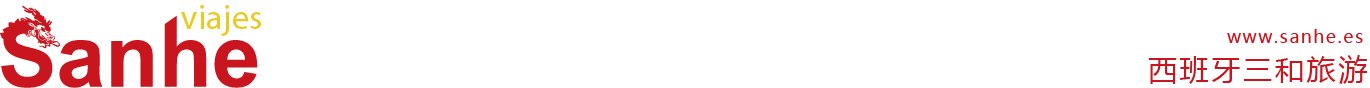 【5J高级火腿厂参观】伊比利亚精选三日游行程单团费包含火腿厂基本门票，可以参观火腿厂，其他门票需自费，详情在费用说明查看。行程安排费用说明购物点自费点其他说明产品编号1748出发地马德里目的地西班牙-葡萄牙-里斯本行程天数3去程交通汽车返程交通汽车参考航班无无无无无产品亮点【BODEGA 5J】5J火腿是西班牙传奇高品质的美食【BODEGA 5J】5J火腿是西班牙传奇高品质的美食【BODEGA 5J】5J火腿是西班牙传奇高品质的美食【BODEGA 5J】5J火腿是西班牙传奇高品质的美食【BODEGA 5J】5J火腿是西班牙传奇高品质的美食产品介绍【梅里达】全名“最高贵、古老和忠诚的城市梅里达”，是西班牙埃斯特雷马杜拉大区的首府。2006年人口53,915人。在宗教上，梅里达属于天主教梅里达-巴达霍斯总教区。 梅里达建于公元前25年，原名埃梅里达-奥古斯塔，是琉息太尼亚的首府。梅里达的考古遗址群于1993年被联合国教科文组织列入世界文化遗产。【梅里达】全名“最高贵、古老和忠诚的城市梅里达”，是西班牙埃斯特雷马杜拉大区的首府。2006年人口53,915人。在宗教上，梅里达属于天主教梅里达-巴达霍斯总教区。 梅里达建于公元前25年，原名埃梅里达-奥古斯塔，是琉息太尼亚的首府。梅里达的考古遗址群于1993年被联合国教科文组织列入世界文化遗产。【梅里达】全名“最高贵、古老和忠诚的城市梅里达”，是西班牙埃斯特雷马杜拉大区的首府。2006年人口53,915人。在宗教上，梅里达属于天主教梅里达-巴达霍斯总教区。 梅里达建于公元前25年，原名埃梅里达-奥古斯塔，是琉息太尼亚的首府。梅里达的考古遗址群于1993年被联合国教科文组织列入世界文化遗产。【梅里达】全名“最高贵、古老和忠诚的城市梅里达”，是西班牙埃斯特雷马杜拉大区的首府。2006年人口53,915人。在宗教上，梅里达属于天主教梅里达-巴达霍斯总教区。 梅里达建于公元前25年，原名埃梅里达-奥古斯塔，是琉息太尼亚的首府。梅里达的考古遗址群于1993年被联合国教科文组织列入世界文化遗产。【梅里达】全名“最高贵、古老和忠诚的城市梅里达”，是西班牙埃斯特雷马杜拉大区的首府。2006年人口53,915人。在宗教上，梅里达属于天主教梅里达-巴达霍斯总教区。 梅里达建于公元前25年，原名埃梅里达-奥古斯塔，是琉息太尼亚的首府。梅里达的考古遗址群于1993年被联合国教科文组织列入世界文化遗产。D1D1行程详情马德里 - 梅里达 - 里斯本8:45在西班牙广场集合（马德里），全员抵达之后我们9:00准时出发前往里斯本，途径梅里达，具有最高贵、古老和忠诚之称的城市，在这里我们自理午餐或自由游览当地最著名的景点【梅里达罗马圆形剧场】，休息过后我们继续前往里斯本。差不多在下午18:00抵达里斯本，利用2小时的时间游览里斯本的【热罗尼姆修道院】【贝伦塔】【航海纪念碑】【4月25日大桥】等景点。用餐早餐：X     午餐：X     晚餐：X   住宿里斯本或其周边酒店D2D2行程详情里斯本 - 波尔蒂芒 - 韦尔瓦酒店早餐后我们9:00准时出发前往里斯本市中心简单的游览【圣胡斯塔升降机】【商业广场】。之后前往波尔蒂芒，在这里我们推荐游览【贝纳吉尔海蚀洞】为了更好的体验客户需要自费船票来乘坐，乘坐船的客户可以近距离的观赏到美的令人窒息的海蚀洞，值得一去！用餐早餐：酒店早餐     午餐：X     晚餐：X   住宿韦尔瓦或其周边酒店D3D3行程详情韦尔瓦 - 哈武戈 - 马德里酒店早餐后我们9:00准时出发前往哈武戈游览著名的【BODEGA JAMON 5J】三和为您包含了基本的门票，可以参观火腿厂但不包含品尝火腿和参观养殖场的费用及门票。参观完之后我们先自理午餐，稍作休息。到点准时集合返回马德里，抵达马德里的参考时间为晚上20:30。用餐早餐：酒店早餐     午餐：X     晚餐：X   住宿无费用包含①酒店早餐①酒店早餐①酒店早餐费用不包含①上团前的早餐，团上的午餐、晚餐以及其中的饮料和酒①上团前的早餐，团上的午餐、晚餐以及其中的饮料和酒①上团前的早餐，团上的午餐、晚餐以及其中的饮料和酒项目类型描述停留时间参考价格贝伦蛋挞店贝伦蛋挞是葡萄牙著名甜点。这个蛋挞店是全葡萄牙乃至世界最有名的，历史悠久，从1837年存在至今，坐落在贝伦区，就在热罗尼莫斯修道院的旁边，值得一去！30 分钟€(欧元) 1.50项目类型描述停留时间参考价格圣胡斯塔升降机圣胡斯塔升降机（葡萄牙语：Elevador de Santa Justa），又名卡尔穆升降机（Elevador do Carmo），位于圣胡斯塔街（Rua de Santa Justa）圣胡斯塔升降机（葡萄牙语：Elevador de Santa Justa），又名卡尔穆升降机（Elevador do Carmo），位于圣胡斯塔街（Rua de Santa Justa）末端，连接庞巴尔下城较低的街道，与较高的卡尔穆广场（Largo do Carmo），1902年7月10日向公众开放，是里斯本唯一向公众开放的直上直下的电梯。 圣胡斯塔升降机的设计者是工程师Raul Mesnier de Ponsard，他出生在波尔图，父母是法国人，居斯塔夫·埃菲尔的学生。升降机始建于1900年，完成于1902年，原本使用蒸汽动力，1907年改为使用电力。 这台钢铁升降机高45米，新哥特式装饰，每层不同的样式。通过螺旋楼梯可达顶层，有一个阳台，是一个欣赏里斯本街景的好地方，可供观赏圣若热城堡、罗西乌广场（Rossio）和庞巴尔下城的景色。它设有两个升降机笼，均为木质内饰，最多可乘载20名乘客。60 分钟€(欧元) 5.00贝纳吉尔海蚀洞（船票）Benagil 海滩海蚀洞（Benagil Beach Sea Cave）是一处令人窒息的海滩美景。 洞顶的圆形裂口将阳光引入，使洞内细软的沙粒闪闪发光。平静温暖的海水适宜游泳。180 分钟€(欧元) 30.005J火腿品尝（团费含基本门票，入内参观火腿厂）西班牙传奇高品质的美食，美味源自1879年，这一年是农场主胡安*拉法*桑切斯*罗梅罗决定在维尔瓦省的安达卢西亚小镇成立第一家Jabugo伊比利亚猪屠宰场的年头，5J火腿主要供应给五星级酒店，后来名称便转变成5J其名扬世界各地。180 分钟€(欧元) 15.005J火腿品尝+养殖场参观（团费含基本门票，入内参观火腿厂）西班牙传奇高品质的美食，美味源自1879年，这一年是农场主胡安*拉法*桑切斯*罗梅罗决定在维尔瓦省的安达卢西亚小镇成立第一家Jabugo伊比利亚猪屠宰场的年头，5J火腿主要供应给五星级酒店，后来名称便转变成5J其名扬世界各地。€(欧元) 30.00预订须知儿童价特殊说明：温馨提示在旅行途中可能遇到当地警察随机检查护照，建议在出行前检查护照有效期与签证类型，如果居留过期时间为三个月以上，需携带续居留相关证件。务必随身携带有效护照或居留参团，若出现团员没有携带有效护照或居留乘坐往返车辆的情况，本社有权对乘客作拒收处理。退改规则① 出发前30天以上，若客人选择退团，西班牙三和旅游可全数退还团费；若客人选择改团（或改团期），可将所有团费转移到所改的团，多退少补。报名材料①姓名